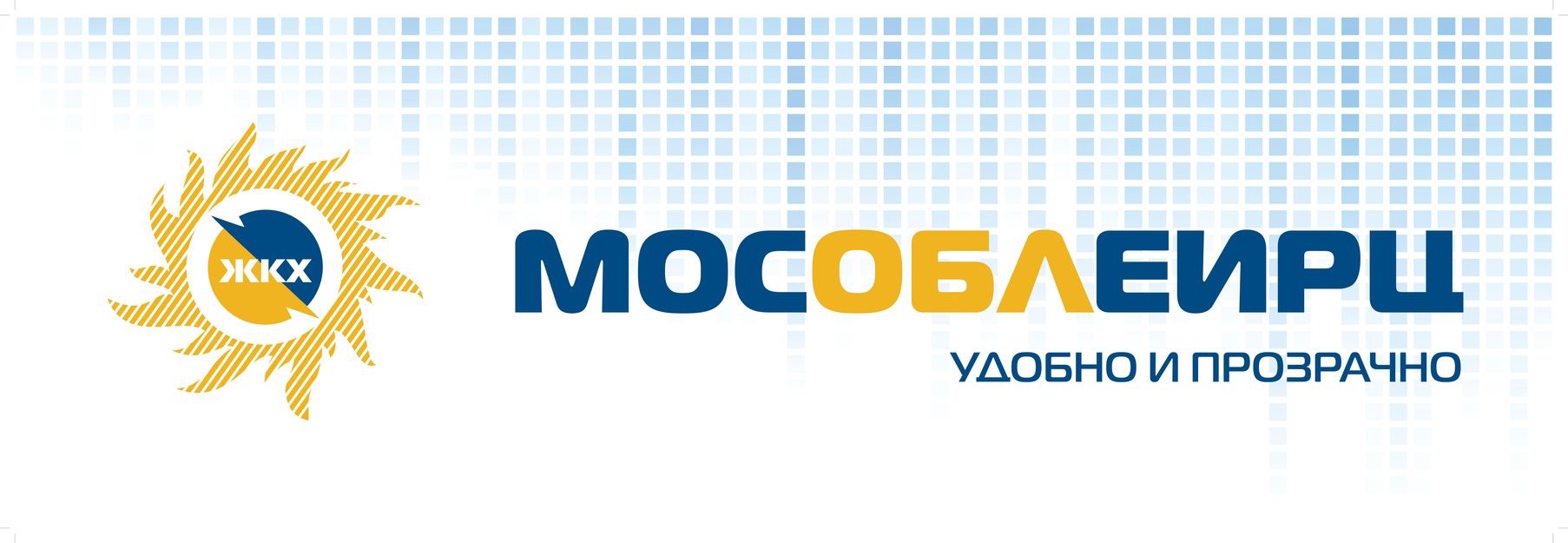 МосОблЕИРЦ об изменении порядка расчетов за коммунальные услуги  в городском округе СолнечногорскПо поручению ресурсоснабжающих организаций «ИК ЖКХ» и «Газпром теплоэнерго МО», МосОблЕИРЦ начал производить расчеты за отопление, горячее и холодное водоснабжение жителям многоквартирных домов, расположенных в р.п. Ржавки. Для формирования начислений исходя из фактически потребленных объемов МосОблЕИРЦ просит жителей предоставить в расчетный центр: - Акт ввода в эксплуатацию ИПУ ГВС, ХВС; - Протокол поверки, свидетельства о поверки ИПУ ГВС, ХВС;- Квитанцию из УК «Инфракомплекс» с показаниями ИПУ за ноябрь, декабрь 2021 года.           Одним из наиболее удобных способов передать документы: - в клиентском офисе МосОблЕИРЦ по адресу: р.п. Ржавки, д. 1, подъезд 2 (офис УК «Инфракомплекс»)- в клиентском офисе МосОблЕИРЦ по адресу: г. Солнечногорск, ул. Красная д.58, режим работы: понедельник – пятница с 8.00 до 18.00, без перерыва.            - по электронной почте (адрес почты smirnova_nniko@mosobleirc.ru)             Начиная с февраля предать показания приборов учета и без комиссии оплатить счета можно будет в личном кабинете на сайте мособлеирц.рф и в мобильном приложении «МосОблЕИРЦ Онлайн».Сроки передачи показаний приборов учета воды - с  12 по 22  число каждого месяца.О плачивать счета МосОблЕИРЦ следует до 10 числа месяца, следующего за расчетным. Служба корпоративных коммуникаций МосОблЕИРЦ